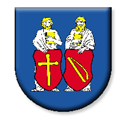 Uznesenie zo  zasadnutia obecného zastupiteľstva č. 1/2018 konaného dňa 10.12.2018Obecné zastupiteľstvo v zmysle § 10, odst. 1, písm a/ zákona SNR č. 369/90 Zb. o obecnom zriadení v znení jeho zmien a doplnkovA/ berie na vedomievýsledky volieb do orgánov samosprávy obcevystúpenie starostu obceB/ konštatuje, že zvolený starosta obce Gustáv Pompa  zložil zákonom predpísaný sľub starostu obcezvolení poslanci obecného zastupiteľstva zložili zákonom predpísaný sľub poslanca obecného zastupiteľstvaRadoslav BednarčíkMartin ČepišákMgr. Jozef HabiňákIng. Veronika HabiňákováRudolf HangurbadžoRudolf Gábor Jozef Pompa Mgr. Iveta Pompová Mgr. Miroslav Svitana starosta obce	................................			prednostka OÚ ..................................